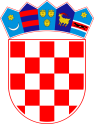    REPUBLIKA HRVATSKA VARAŽDINSKA ŽUPANIJA         OPĆINA VINICA          Općinsko vijećeKlasa: /Ur.broj: Vinica,          ožujka  2022.        Na temelju članka 30. Statuta Općine Vinica („Službeni vjesnik Varaždinske županije“ broj  30/20, 09/21) Općinsko vijeće Općine Vinica na sjednici održanoj dana            ožujka  2022. godine donijelo jeIZVJEŠTAJ O IZVRŠENJU        Programa javnih potreba  Općine Vinicau 2021. godiniI       Program javnih potreba u 2021. godini  izvršen  je u iznosu od  3.155.129,37 kn,  raspoređenom   prema kategorijama:Javne potrebe u području KULTUREJavne potrebe u području PREDŠKOLSKOG ODGOJA Javne potrebe u području OSNOVNOG OBRAZOVANJAJavne potrebe u području SREDNJOŠKOLSKOG OBRAZOVANJAJavne potrebe u području VISOKOŠKOLSKOG OBRAZOVANJAJavne potrebe u području ŠPORTAJavne potrebe u području SOCIJALNE SKRBIJavne potrebe za MLADE OBITELJIJavne potrebe u području VATROGASTVAJavne potrebe u području UDRUGAJavne potrebe u području CIVILNE ZAŠTITEJavne potrebe u području CRVENOG KRIŽA I HRVATSKE GORSKE SLUŽBE SPAŠAVANJAJavne potrebe u području ZAŠTITE ZDRAVLJA LJUDI, ŽIVOTINJA I OKOLIŠA Javne potrebe u području VJERSKIH ZAJEDNICAJavne potrebe u području POLJOPRIVREDE Javne potrebe u području PODUZETNIŠTVAJavne potrebe u području INFORMIRANJA Javne potrebe u području potpora   GRAĐANIMA I KUĆANSTVIMA ZA ENERGETSKU UČINKOVITOST KUĆAIIJAVNE POTREBE U PODRUČJU KULTUREZa potrebe u području  kulture i zaštite spomenika  kulture  u 2021. godini realizirana su sredstva u iznosu od 50.294,81 kn, raspoređena na slijedeći način:IIIJAVNE POTREBE U PODRUČJU PREDŠKOLSKOG ODGOJA  Na području Općine Vinica djeluje jedan dječji vrtić čiju u vlasništvu Općine Vinica  čiju ekonomsku cijenu Općina Vinica sufinancira sa 60% te vanjske vrtiće sa 30%.  Utvrđuje se izvršenje  za potrebe predškolskog odgoja  u iznosu od 1.085.464,85 kn, te su sredstva bila raspoređena  kako slijedi:IVJAVNE POTREBE U PODRUČJU OSNOVNOG OBRAZOVANJANa području Općine Vinica djeluje jedna Osnovna škola  (u sastavu koje su dvije područne škole). Utvrđuje se izvršenje javnih potreba u području osnovnog obrazovanja u iznosu od 347.566,20 kn  kako slijedi:VJAVNE POTREBE U PODRUČJU SREDNJOŠKOLSKOG OBRAZOVANJAZa potrebe srednjoškolskog obrazovanja  u 2021.  realizirana i izvršena su sredstva u vidu sufinanciranja prijevoza učenika srednjih škola, potpore učenicima srednjih škola te donacija udruzi „Lijepa naša“ za program EKO ŠKOLE u SŠ Arboretum Opeka,  ukupno u  iznosu od 35.510,00, te su bila raspoređena kako slijedi: VI                                    JAVNE POTREBE U PODRUČJU VISOKOŠKOLSKOG OBRAZOVANJA  Za potrebe visokoškolskog obrazovanja u 2021. godini realizirana i izvršena su sredstva u iznosu od 176.500,00 kn na slijedeći način:VIIJAVNE POTREBE U PODRUČJU ŠPORTANa području Općine Vinica  djeluju  športska društva: Nogometni klub Vinica, Košarkaški klub Vinica, Košarkaški klub Opeka Donje Vratno, BASK Vinica, Gimnastički klub Vinica, Ženski odbojkaški klub Vinica, Udruga za šport i rekreaciju Kapla Gornje Ladanje. Za njihove aktivnosti utvrđuje se izvršenje u iznosu od 203.993,56 kn kako slijedi:VIIIJAVNE POTREBE U PODRUČJU SOCIJALNE SKRBIZa potrebe socijalne skrbi u 2021. godini realizirana su sredstva u iznosu od 99.928,98 kn, a bila su raspoređena  kako slijedi:IXJAVNE POTREBE ZA MLADE OBITELJIU 2021. godini realizirana su sredstva u vidu potpora mladim obiteljima u stambenom zbrinjavanju te potpore za novorođenčad u iznosu od 319.234,28  kn,  a raspoređena kako slijedi: X.JAVNE POTREBE U PODRUČJU VATROGASTVANa području Općine Vinica djeluju tri vatrogasna društva i općinska Vatrogasna zajednica. Za potrebe  vatrogastva izvršenje iznosi 313.300,74 kn, a sredstva su bila raspoređena kako slijedi:                                                                                                  XIJAVNE POTREBE U PODRUČJU UDRUGA  Na području Općine Vinica djeluje veći broj ostalih nespomenutih udruga Vinogradarska udruga „VINEA“, UDVDR Vinica, Puhački orkestar, Političke stranke, Opć. organizacija umirovljenika, Lovačka udruga   „Opeka“, ŠRK Vinica                                     Udruga privatnih šumo vlasnika, Moto klub BOMBELLES, Udruga mladih UMAMI Vinica.  Za njihove aktivnosti u 2021. utvrđuje se izvršenje u iznosu od 85.625,00.XIIJAVNE POTREBE ZA CRVENI KRIŽ I HRVATSKU GORSKU SLUŽBU SPAŠAVANJASredstva za potrebe Crvenog križa (služba traženja, redovna djelatnost) te za potrebe Hrvatske gorske službe spašavanja realizirana su u iznosu od 52.825,98 kn te su bila raspoređena kako slijedi:XIIIJAVNE POTREBE ZA ZAŠTITU ZDRAVLJA LJUDI, ŽIVOTINJA I OKOLIŠAU 2021. izvršena su sredstva za potrebe zaštite zdravlja ljudi, životinja i očuvanja okoliša  u iznosu od  32.269,92  kn, raspoređena  kako slijedi:XIVJAVNE POTREBE U PODRUČJU VJERSKIH ZAJEDNICA U  2021. za  javne potrebe u području vjerskih  zajednica realizirana  su i izvršena sredstva u iznosu  od 48.500,00 kn.XVJAVNE POTREBE U PODRUČJU POLJOPRIVREDE U Proračunu 2021. za javne potrebe u području poljoprivrede realizirana su i izvršena   sredstva u iznosu od 48.686,08 kn za  subvencije  poljoprivrednicima s područja Općine Vinica, a sredstva su bila raspoređena  kako slijedi:XVIJAVNE POTREBE U PODRUČJU PODUZETNIŠTVAZa poduzetništvo su izvršena sredstva u iznosu od 68.043,45  kn u vidu subvencija poduzetnicima i OPG gospodarstvima.XVIIJAVNE POTREBE U PODRUČJU INFORMIRANJA U 2021. godini realizirana su sredstva  za informiranje građana  u iznosu od 116.395,30 kn, a bila su raspoređena  kako slijedi: XVIIIJAVNE POTPORE U PODRUČJU POTPORE GRAĐANIMA I KUĆANSTVIMA ZA ENERGETSKU UČINKOVITOSTUtvrđuje se izvršenje za javne potpore u području potpore građanima i kućanstvima za energetsku učinkovitost u iznosu od 28.182,03 kn .XIX          Ovaj Izvještaj o izvršenju Programa javnih potreba u 2021. godini   stupa na snagu osmog dana od dana  objave u «Službenom vjesniku Varaždinske županije».                                                                                                                                                   Predsjednik                                                                                                                                   Općinskog vijeća Općine Vinica                                                                                                                                                Predrag Štromar NAZIVKONTO        PLAN2021.IZVRŠENJE2021.INDEX - obilježavanje kulturnih događaja i manifestacija                        32999555.000,0050.294,8191,45 %UKUPNO55.000,0050.294,8191,45 %NAZIVKONTOPLAN 2021.IZVRŠENJE          2021. INDEX DJEČJI VRTIĆ – Javna ustanova3672111.020.000,001.025.962,05100,58 %Ostale tekuće donacije – DJEČJI VRTIĆI 38119360.000,0059.502,8099,17 %Program  predškolskog  odgoja38119410.000,00-0,00 %UKUPNO 1.090.000,001.085.464,8599,58 %NAZIVKONTO    PLAN2021.IZVRŠENJE 2021.INDEX- tekuće pomoći proračunskim korisnicima drugih proračuna*OŠ Vinica pokret znanost mladima3661116.500,006.500,00100,00 %- tekuće pomoći proračunskim korisnicima drugih proračuna*OŠ Vinica nagrade najuspješnijim učenicima3661126.500,006.444,1499,14 %- tekuće pomoći proračunskim korisnicima drugih proračuna*OŠ Vinica3661132.000,001.982,6699,13 %- tekuće pomoći proračunskim korisnicima drugih proračuna*produženi boravak u školi366115125.000,00121.303,2697,04 %- tekuće pomoći proračunskim korisnicima drugih proračuna*OŠ Vinica nabava radnih bilježnica i likovnih mapa366116110.000,00109.412,3299,47 %- tekuće pomoći proračunskim korisnicima drugih proračuna*nagrade za postignute rezultate međunarodna i svjetskatakmičenja3721922310.000,00-0,00 %- kapitalne pomoći županijskim proračunima*dogradnja OŠ Vinica po modelu JPP36324190.000,0087.923,8297,69 %- ostale naknade iz proračuna u novcu*ostvareni rezultati na državnim i županijskimnatjecanjima372192414.000,0014.000,00100,00 %UKUPNO364.000,00347.566,2095,48 %NAZIVKONTOPLAN2021.IZVRŠENJE 2021.INDEX- sufinanciranje prijevoza učenika srednjih škola37221225.000,0017.310,0069,24 %- ostale tekuće donacije – EKO ŠKOLA – Udruga lijepa naša38119915.000,005.000,00100,00 %- novčane potpore učenicima srednjih škola37215230.000,0013.200,0044,00 %UKUPNO60.000,0035.510,0059,18 %NAZIVKONTO    PLAN2021.IZVRŠENJE2021.INDEX- novčane  potpore  studentima372151163.000,00160.000,0098,16 %-ostale naknade proračuna u novcu*jednokratna nagrada najuspješnijim studentima3721915.000,005.000,00100,00 %- ostale naknade iz proračuna u novcu*jednokratna nagrada najuspješnijim studentima fond  načelnika37219210.000,0010.000,00100,00 %- ostale naknade iz proračuna u novcu* jednokratna nagrada za diplomiranje i izniman uspjeh u školovanju37219211.500,001.500,00100,00 %UKUPNO179.500,00176.500,0098,33 %NAZIVKONTO PLAN2021.IZVRŠENJE2021.INDEX - tekuće donacije sportskimdruštvima38115100.000,00124.000,00124,00 %- tekuće donacije športskim društvima*nabava sportske opreme za sportska društva i sekcije općine Vinica38115180.000,0079.993,5699,99 %UKUPNO 180.000,00203.993,56113,33 %NAZIVKONTO     PLAN       2021.IZVRŠENJE 2021.INDEX- jednokratne novčane pomoći  - socijala                           3721955.000,004.291,5285,83 %- jednokratne potpore  penzionerima  Općine    Vinica     37219665.000,0063.200,0097,23 %- dječji darovi  uz Blagdan Sv. Nikole                              381196115.000,0014.587,4697,25 % - jednokratna pomoć     *nabava ogrjeva socijalno ugroženim domaćinstvima     38119717.850,0017.850,00100,00 %UKUPNO102.850,0099.928,9897,16 %NAZIVKONTOPLAN2021.IZVRŠENJE2021.INDEX- jednokratne  naknade za novorođenče372193210.000,00220.000,00104,76 %- kapitalne donacije građanima i kućanstvima –POTPORE U STAMBENOM ZBRINJAVANJUMLADIH3822111110.000,0099.234,2890,21 %UKUPNO320.000,00319.234,2899,76 %NAZIVKONTO          PLAN2021.IZVRŠENJE2021.INDEX- Vatrogasna zajednica Općine Vinica381142311.546,00240.700,7477,26 %- obilježavanje 60. godišnjice  vatrogastva DVD GORNJE LADANJE381142110.000,0010.000,00100,00 %-  kapitalne donacije ostalim neprofitnimorganizacijama – NABAVA KOMBI VOZILAza  DVD Gornje Ladanje38219250.000,0050.000,00100,00 %-7. međuopćinsko vatrogasno natjecanje 2021. godine DVD Donje Vratno381142212.600,0012.600,00100,00 %UKUPNO384.146,00313.300,7481,56 %NAZIVKONTO    PLAN2021.IZVRŠENJE2021.INDEX- tekuće donacije udrugama i političkim strankama38114100.000,00      85.625,0085,63 %UKUPNO100.000,0085.625,0085,63 %NAZIVKONTOPLAN2021.IZVRŠENJE 2021.INDEX- HRVATSKA GORSKA SLUŽBASPAŠAVANJA*stanica Varaždin3811815.000,005.000,00100,00 %- CRVENI KRIŽ – SLUŽBA TRAŽENJA38118217.000,0011.724,4768,97 %- CRVENI KRIŽ – REDOVNA DJELATNOST38118352.000,0036.101,5169,43 %UKUPNO74.000,0052.825,9871,39 %NAZIVKONTOPLAN2021.IZVRŠENJE 2021.INDEX- deratizacija i dezinsekcija3234325.300,0025.297,5099,99 %- Udruga za zaštitu životinja Spas32999288.000,005.000,0062,50 %- veterinarske usluge323622.500,001.972,4278,90 %UKUPNO35.800,0032.269,9290,14 %NAZIVKONTO         PLAN2021.IZVRŠENJE2021.INDEX- tekuće donacije vjerskim zajednicama* RKT. ŽUPA SV. MARKA38112150.000,0048.500,0097,00 %UKUPNO50.000,0048.500,0097,00 %NAZIVKONTOPLAN2021.IZVRŠENJE 2021.INDEX- subvencije poljoprivrednicima*osiguranje poljoprivrednih usjeva35231121.000,0020.615,7298,17 %- subvencije poljoprivrednicima*subvencije za okrupnjavanje polj. zemljišta3523145.000,002.972,3359,45 %- subvencije poljoprivrednicima*ostale subvencije35231535.000,0025.098,0371,71 %UKUPNO61.000,0048.686,0879,81 %NAZIVKONTO     PLAN2021.IZVRŠENJE2021.INDEX- subvencije obrtnicima  i OPG gospodarstvima*povrat troškova za nabavu opreme i sufinanciranje 1% kamate35232267.000,0068.043,45101,56 %UKUPNO67.000,0068.043,45101,56 %NAZIVKONTOPLAN2021.IZVRŠENJE 2021.INDEX- Ostale usluge promidžbe i informiranja –- objava akata32339144.000,0043.831,8899,62 %- Ostale usluge promidžbe i informiranja –objava oglasa, natječaja i ostale usluge promidžbe323392105.000,00115.371,61109.88 %UKUPNO149.000,00159.203,49106,84 %NAZIVKONTOPLAN2021.IZVRŠENJE 2021.INDEX- kapitalne donacije građanima i kućanstvima – POBOLJŠANJE ENERGETSKE UČINKOVITOSTI OBITELJSKIH KUĆA382211250.000,0028.182,0356,36 %UKUPNO50.000,0028.182,0356,36 %